Профилактика нарушений зрения у детей дошкольного возраста    Из всех органов чувств человека глаза считаются самым драгоценным даром природы. Зрение дает людям почти 90% информации, воспринимаемой из внешнего мира. Хорошее зрение необходимо человеку для любой деятельности: учебы, отдыха, повседневной жизни. И каждый должен понимать, как важно оберегать и сохранять зрение. Потеря зрения, особенно в детском возрасте - это трагедия. Поскольку организм ребенка очень восприимчив к всякого рода воздействиям, именно в детском возрасте развитию зрения должно быть уделено особое внимание.    Наиболее частыми формами нарушений зрения в детском возрасте являются близорукость, дальнозоркость, астигматизм и косоглазие.    Близорукость (миопия) - как правило, приобретенное заболевание, когда в период интенсивной зрительной нагрузки (чтение, письмо, просмотр TV-передач, игр на компьютере) из-за нарушения кровообращения, происходят изменения в глазном яблоке, приводящие к его растяжению (удлинению). В результате такого растяжения ухудшается зрение вдаль, а при более высокой степени - и вблизи. Здесь могут помочь очки или контактные линзы. Первые признаки близорукости - это понижение зрения вдаль, которое улучшается при прищуривании или надавливании на глазное яблоко.

    Дальнозоркость - в отличие от близорукости, это не приобретенное, а врожденное состояние, связанное с особенностью строения глазного яблока. Первые признаки проявления дальнозоркости - ухудшение остроты зрения вблизи, стремление отодвинуть текст от себя. В более выраженных и поздних случаях - понижение зрения вдаль, быстрая утомляемость глаз, покраснение и боли, связанные со зрительной работой.

    Астигматизм - особый вид оптического строения глаза. Явления этого врожденного или приобретенного характера обусловлено, чаще всего неправильностью кривизны роговицы. Астигматизм выражается в понижении зрения как вдаль, так и вблизи, снижении зрительной работоспособности, быстрой утомляемости и болезненных ощущениях в глазах при работе на близком расстоянии.

    Косоглазие - положение глаз, при котором зрительная линия одного глаза направлена на рассматриваемый предмет, а другого - отклонена в сторону. Отклонение в сторону носа называется сходящимся косоглазием, к виску - расходящимся, вверх или вниз - вертикальным. Развивается косоглазие вследствие нарушения согласованной работы мышц глаза. При этом работает только один здоровый глаз, косящий же глаз практически бездействует, что постепенно ведет к стойкому понижению зрения.    Зрение у детей формируется по мере их роста и имеет свои особенности. Наиболее интенсивно этот процесс происходит в период от 1-го до 5-го года жизни ребенка. В этом возрасте значительно увеличивается размер глаза, его преломляющая сила и вес глазного яблока, что сказывается на способности глаза видеть предметы четко - остроте зрения. Острота зрения равняется 1,0 (т.е. норма), формируется у детей не сразу, а зависит от возраста. Так, при рождении большинство детей склонны к дальнозоркости, и только с 6-ти лет увеличивается число детей с нормальным зрением. Однако от 3-х до 7-ми лет причиной понижения зрения у детей бывает и близорукость.     Важное значение для охраны зрения детей имеет правильная организация занятий в домашних условиях. Дома дети особенно любят рисовать, лепить, а в более старшем дошкольном возрасте - читать, писать, играть с конструктором. Эти занятия требуют постоянного активного участия зрения. Поэтому, общая продолжительность занятий дома в течение дня не должна превышать 40 минут в возрасте от 3-х до 5-ти лет и 1-го часа в 6-7 лет. Желательно, чтобы дети занимались как в первую, так и во вторую половину дня и чтобы между этими занятиями было время для активных игр и пребывания на свежем воздухе. Однотипные занятия, связанные с напряжением зрения, должны прерываться каждые 10-15 минут для отдыха.  Следует предоставить детям возможность походить или побегать по комнате, сделать несколько физкультурных упражнений, подойти к окну и посмотреть вдаль. Дети должны смотреть только специальные детские передачи. Длительность непрерывного просмотра или занятий для дошкольников не должна превышать 30 минут, оптимальное расстояние для зрения - 2,0-5,5 м от экрана телевизора, и 40 см от экрана компьютера, сидеть необходимо не сбоку, а прямо перед экраном. В комнате при этом должно быть обычное естественное или искусственное освещение. Важно только, чтобы свет от других источников не попадал в глаза. Необходимо отметить, что свет должен падать на книгу, бумагу, тетрадь равномерно, в то же время голова и лицо ребенка должны оставаться в тени. Лучше всего заниматься с настольной лампой, оставляя при этом общее освещение. Особенно это важно в темное время дня. Нужно избегать наклона головы близко к предмету работы, лучшее расстояние для зрительной деятельности - 30-35 см.  Желательно исключить из поля зрения ребенка во время работы различные бликующие или отражающие поверхности. И, конечно, не надо забывать о правильном положении тела - не сутулиться, стараться сидеть достаточно расслабленным.Лучшая профилактика нарушений зрения у детей – это специальная гимнастика для глаз:Упражнение № 1 Предложите малышу «пострелять глазками», двигая их по горизонтали. Сначала нужно посмотреть влево, досчитать до 5, а затем перевести взгляд вправо и тоже посчитать до 5, а затем посмотреть вперед и закрыть глаза. Повторить 3-4 раза.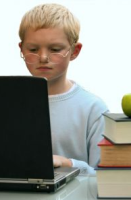 Упражнение № 2 А теперь пусть ребенок подвигает глазками вертикально: вверх-вниз – также досчитывая до пяти. Заканчивается упражнение так же – посмотреть вперед и закрыть глазки. Повторить 3-4 раза.Упражнение № 3 Предложите малышу попробовать «скосить глаза», как зайчик. Пусть он посмотрит обоими глазами на кончик носа и, досчитав до 20, закроет глазки, чтобы отдохнуть. Повторить 3-4 раза.Упражнение № 4 Есть еще одно хорошее упражнение для профилактики нарушений зрения у детей. Сильно-сильно зажмурьтесь вместе с ребенком, а потом резко широко откройте глаза. Повторите 3-4 раза.Упражнение № 5 И, напоследок, быстро-быстро поморгайте глазками, считая до 30. После этого отдохните, закрыв глаза. Повторите также 3-4 раза.